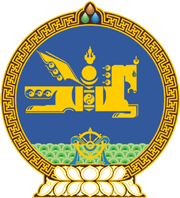 МОНГОЛ УЛСЫН ХУУЛЬ2021 оны 06 сарын 11 өдөр                                                                  Төрийн ордон, Улаанбаатар хотНИЙГМИЙН ДААТГАЛЫН ТУХАЙ ХУУЛЬД     ӨӨРЧЛӨЛТ ОРУУЛАХ ТУХАЙ	1 дүгээр зүйл.Нийгмийн даатгалын тухай хуулийн 15 дугаар зүйлийн 1 дэх хэсгийн хүснэгтийн Тэтгэврийн даатгал-Ажил олгогчийн хөдөлмөрийн хөлсний сан, түүнтэй адилтгах орлогоос төлөх шимтгэлийн хувь хэмжээ /хувиар/ гэсний “9.5” гэснийг “8.5” гэж, Тэтгэврийн даатгал-Даатгуулагчийн хөдөлмөрийн хөлс, түүнтэй адилтгах орлогоос төлөх шимтгэлийн хувь хэмжээ /хувиар/ гэсний “9.5” гэснийг “8.5” гэж, Шимтгэлийн дүн-Ажил олгогчийн хөдөлмөрийн хөлсний сан, түүнтэй адилтгах орлогоос төлөх шимтгэлийн хувь хэмжээ /хувиар/ гэсний “12.7” гэснийг “11.7” гэж, Шимтгэлийн дүн-Даатгуулагчийн хөдөлмөрийн хөлс, түүнтэй адилтгах орлогоос төлөх шимтгэлийн хувь хэмжээ /хувиар/ гэсний “12.5” гэснийг “11.5” гэж, мөн зүйлийн 2 дахь хэсгийн “12.5 хувиас” гэснийг “11.5 хувиас” гэж тус тус өөрчилсүгэй.	2 дугаар зүйл.Энэ хуулийг 2021 оны 7 дугаар сарын 1-ний өдрөөс эхлэн дагаж мөрдөнө.	МОНГОЛ УЛСЫН 	ИХ ХУРЛЫН ДАРГА				Г.ЗАНДАНШАТАР